ՈՐՈՇՈՒՄ N 57-Ա15 ՄԱՅԻՍԻ 2018թ.ՀԱՄԱՅՆՔԻ ՍԵՓԱԿԱՆՈՒԹՅՈՒՆ ՀԱՄԱՐՎՈՂ ԳՈՒՅՔԸ` ՁՈՐՔ ԹԱՂԱՄԱՍԻ ԹԻՎ  18 ՇԵՆՔԻ ԹԻՎ 2  ԲՆԱԿԱՐԱՆԸ  ԱՆՀԱՏՈՒՅՑ ՕԳՏԱԳՈՐԾՄԱՆ  ԻՐԱՎՈՒՆՔՈՎ ՏՐԱՄԱԴՐԵԼՈՒ ՄԱՍԻՆՂեկավարվելով «Տեղական ինքնակառավարման մասին» Հայաստանի Հանրապետության օրենքի 18-րդ հոդվածի 1-ին մասի 21)-րդ կետով, «Անշարժ գույքի գնահատման գործունեության մասին» ՀՀ օրենքի 8-րդ հոդվածի 1-ին կետով,  Հայաստանի Հանրապետության Քաղաքացիական օրենսգրքի 36-րդ գլխի կանոններով, «Նորմատիվ իրավական ակտերի մասին» Հայաստանի Հանրապետության օրենքի 1-ին և 37-րդ հոդվածներով և  հաշվի առնելով համայնքի ղեկավարի առաջարկությունը, որոշման նախագծի քվեարկության   9 կողմ,     1   դեմ,    1  ձեռնպահ արդյունքներով,  համայնքի ավագանին  ո ր ո շ ու մ  է.1. Համայնքային սեփականություն համարվող, Կապան քաղաքի Ձորք թաղամասի թիվ 18 շենքի թիվ 2 բնակարանը անհատույց օգտագործման իրավունքով տրամադրել քաղաքացի Կարինե Ռաֆիկի Բունյաթյանին:2. Կարինե Ռաֆիկի Բունյաթյանի հետ կնքել համապատասխան պայմանագիր՝ մինչև 2030 թվականի դեկտեմբերի 31-ը ժամկետով:3. Կնքվող պայմանագով նախատեսել, որ պայմանագրի գործողության ամբողջ ընթացքում փոխառուի կողմից պայմանագրով ստանձնած պարտավորությունները պատշաճ կատարելու դեպքում փոխառուն փոխատուի ընտրությամբ ձեռք է բերում նշված բնակարանի անհատույց օգտագործման նոր պայմանագիր կնքելու կամ գնման կամ անհատույց ձեռք բերելու նախապատվության իրավունք:4. Ուժը կորցրած ճանաչել Կապան համայնքի ավագանու 2017 թվականի հուլիսի 4-ի «Համայնքի սեփականություն համարվող գույքը՝ Ձորք թաղամաս, 18/2 հասցեի  բնակարանը անհատույց օգտագործման իրավունքով տրամադրելու և Կապան համայնքի ավագանու 2017 թվականի ապրիլի 20-ի թիվ 23-Ա որոշումն ուժը կորցրած ճանաչելու մասին» թիվ 47-Ա  որոշումը: 5. Համայնքի ղեկավարին՝ սույն որոշումից բխող գործառույթներն իրականացնել օրենսդրությամբ սահմանված  կարգով:Կողմ ( 9 )`ԱՆՏՈՆՅԱՆ ԱՐԵՆ					ԴԱՎԹՅԱՆ ՇԱՆԹ	ԱՍՐՅԱՆ ՎԱՉԵ						ԿՈՍՏԱՆԴՅԱՆ ԻՎԱՆԳԵՎՈՐԳՅԱՆ ՎԱՐԴԱՆ				ՄԱՐՏԻՐՈՍՅԱՆ ԿԱՐԵՆԴԱՆԻԵԼՅԱՆ ՎԱՀԵ					ՄԵՍՐՈՊՅԱՆ ՆԱՊՈԼԵՈՆԴԱՎԹՅԱՆ ՆԱՐԵԿ									Դեմ ( 1 )ՄՈՎՍԻՍՅԱՆ ԺԱՆ	Ձեռնպահ ( 1 )ԿԱՐԱՊԵՏՅԱՆ ՄԱՆԱՍՀԱՄԱՅՆՔԻ ՂԵԿԱՎԱՐ                   	   	            ԱՇՈՏ ՀԱՅՐԱՊԵՏՅԱՆ2018 թ     մայիսի          17ք. Կապան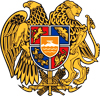 ՀԱՅԱՍՏԱՆԻ ՀԱՆՐԱՊԵՏՈՒԹՅՈՒՆ
ՍՅՈՒՆԻՔԻ ՄԱՐԶ
ԿԱՊԱՆ  ՀԱՄԱՅՆՔԻ  ԱՎԱԳԱՆԻ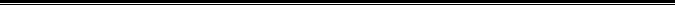 